Assistance with Travel Expenses to You’re Welcome WorkshopsTo prevent delay with your application, please ensure all sections are completed.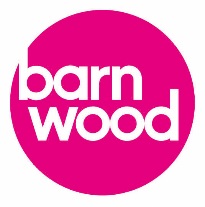 For information on how we process and store your information refer to our Privacy Policy on our website (www.barnwoodtrust.org)This section must be completed by an appropriate professional or agency who knows about you and your disability and can confirm your circumstances.   Please return this completed form to:   The Grants Team, Barnwood Trust, Ullenwood Manor Farm, Ullenwood, Cheltenham. GL53 9QT      Tel: 01452 611292    	  Email: grants@barnwoodtrust.orgHave you or your legal representative signed Page 2 of the application form? 	Have you answered the Consent questions on Page 2?Have you included an up-to-date contact number?Have you included the full financial details of the household?Please let us know if you change your telephone number(s) as we will need to contact you throughout your application process.If you have any questions, please contact the Grants Team on: 01452 611292 or email: grants@barnwoodtrust.orgName of person with disability:Name of person with disability:Name of person with disability:Name of person with disability:Name of person with disability:Name of person with disability:Name of person with disability:Name of person with disability:Name of person with disability:Date of birth: Date of birth: Date of birth: Current Address:  Current Address:  Postcode:Postcode:Postcode:Postcode:Postcode:Name of main contact:Tel (home):Name of main contact:Tel (home):Name of main contact:Tel (home):Name of main contact:Tel (home):Name of main contact:Tel (home):Tel (mobile):Tel (mobile):Tel (mobile):Tel (mobile):Tel (mobile):Email address:Email address:Email address:Email address:Email address:Is this:               Rented?Your own/parents’ home?         Your own/parents’ home?         Your own/parents’ home?         Your own/parents’ home?         Your own/parents’ home?         Residential home?Residential home?Residential home?Residential home?A hostel?Total number in the household…                 Adults?                     Children? Total number in the household…                 Adults?                     Children? Total number in the household…                 Adults?                     Children? Total number in the household…                 Adults?                     Children? Total number in the household…                 Adults?                     Children? Total number in the household…                 Adults?                     Children? Total number in the household…                 Adults?                     Children? Total number in the household…                 Adults?                     Children?   Ages of children?  Ages of children?  Ages of children?  Ages of children?Nature of your disability?Nature of your disability?Nature of your disability?Nature of your disability?Nature of your disability?Nature of your disability?Nature of your disability?Nature of your disability?Nature of your disability?Nature of your disability?Nature of your disability?Nature of your disability?Income of the household                      per weekIncome of the household                      per weekIncome of the household                      per weekIncome of the household                      per weekBring Home Pay                 (applicant)Bring Home Pay                 (applicant)Bring Home Pay                 (applicant)£££ Bring Home Pay                    (spouse/partner/parent(s)) Bring Home Pay                    (spouse/partner/parent(s)) Bring Home Pay                    (spouse/partner/parent(s))£££State/Private/Occupational Pension                            State/Private/Occupational Pension                            State/Private/Occupational Pension                            £££Pension, Working or Child Tax CreditsPension, Working or Child Tax CreditsPension, Working or Child Tax Credits£££Universal Credit Universal Credit Universal Credit £££Jobseekers AllowanceJobseekers AllowanceJobseekers Allowance£££ESA – Working GroupESA – Working GroupESA – Working Group£££ESA – Support GroupESA – Support GroupESA – Support Group£££DLA/PIPDLA/PIPDLA/PIP£££Attendance AllowanceAttendance AllowanceAttendance Allowance£££Carer’s Allowance Carer’s Allowance Carer’s Allowance £££Child BenefitChild BenefitChild Benefit£££Family &/or Lodger ContributionsFamily &/or Lodger ContributionsFamily &/or Lodger Contributions£££Other (please specify):Other (please specify):Other (please specify):£££                                                                Total                                                                Total                                                                Total£££Savings of all members of the householdSavings of all members of the householdSavings of all members of the householdSavings of all members of the householdSavings of all members of the householdSavings of all members of the householdSavings of all members of the householdSavings of all members of the householdSavings of all members of the householdSavings of all members of the householdSavings of all members of the householdSavings of all members of the household(Please include total of bank and building society accounts and value of premium bonds, stocks and shares, ISAs etc.)(Please include total of bank and building society accounts and value of premium bonds, stocks and shares, ISAs etc.)(Please include total of bank and building society accounts and value of premium bonds, stocks and shares, ISAs etc.)(Please include total of bank and building society accounts and value of premium bonds, stocks and shares, ISAs etc.)(Please include total of bank and building society accounts and value of premium bonds, stocks and shares, ISAs etc.)(Please include total of bank and building society accounts and value of premium bonds, stocks and shares, ISAs etc.)(Please include total of bank and building society accounts and value of premium bonds, stocks and shares, ISAs etc.)(Please include total of bank and building society accounts and value of premium bonds, stocks and shares, ISAs etc.)(Please include total of bank and building society accounts and value of premium bonds, stocks and shares, ISAs etc.)(Please include total of bank and building society accounts and value of premium bonds, stocks and shares, ISAs etc.)(Please include total of bank and building society accounts and value of premium bonds, stocks and shares, ISAs etc.)(Please include total of bank and building society accounts and value of premium bonds, stocks and shares, ISAs etc.)Applicant  £Applicant  £Spouse/Partner  £Spouse/Partner  £Spouse/Partner  £Spouse/Partner  £Spouse/Partner  £Spouse/Partner  £Spouse/Partner  £Parent(s)  £Parent(s)  £Parent(s)  £Do you (or anyone in your household) own property other than the house in which you live?                  Yes / NoDo you (or anyone in your household) own property other than the house in which you live?                  Yes / NoDo you (or anyone in your household) own property other than the house in which you live?                  Yes / NoDo you (or anyone in your household) own property other than the house in which you live?                  Yes / NoDo you (or anyone in your household) own property other than the house in which you live?                  Yes / NoDo you (or anyone in your household) own property other than the house in which you live?                  Yes / NoDo you (or anyone in your household) own property other than the house in which you live?                  Yes / NoDo you (or anyone in your household) own property other than the house in which you live?                  Yes / NoDo you (or anyone in your household) own property other than the house in which you live?                  Yes / NoDo you (or anyone in your household) own property other than the house in which you live?                  Yes / NoDo you (or anyone in your household) own property other than the house in which you live?                  Yes / NoDo you (or anyone in your household) own property other than the house in which you live?                  Yes / NoPlease provide details of the workshops you have booked:Consent  I consent to the sharing of information relevant to this application with my referrer and/or any other professional listed on this application and any supplier of the Trust connected with the fulfilment of any grant awarded.                    Yes / NoOur research team occasionally contact people who have received Barnwood grants to ask if they are willing to share any feedback on their experiences.  Are you happy to be contacted?                                                                         Yes / NoStatement By signing this form, I confirm that the details above give a true picture of my circumstances. Please provide details of the workshops you have booked:Consent  I consent to the sharing of information relevant to this application with my referrer and/or any other professional listed on this application and any supplier of the Trust connected with the fulfilment of any grant awarded.                    Yes / NoOur research team occasionally contact people who have received Barnwood grants to ask if they are willing to share any feedback on their experiences.  Are you happy to be contacted?                                                                         Yes / NoStatement By signing this form, I confirm that the details above give a true picture of my circumstances. Please provide details of the workshops you have booked:Consent  I consent to the sharing of information relevant to this application with my referrer and/or any other professional listed on this application and any supplier of the Trust connected with the fulfilment of any grant awarded.                    Yes / NoOur research team occasionally contact people who have received Barnwood grants to ask if they are willing to share any feedback on their experiences.  Are you happy to be contacted?                                                                         Yes / NoStatement By signing this form, I confirm that the details above give a true picture of my circumstances. Please provide details of the workshops you have booked:Consent  I consent to the sharing of information relevant to this application with my referrer and/or any other professional listed on this application and any supplier of the Trust connected with the fulfilment of any grant awarded.                    Yes / NoOur research team occasionally contact people who have received Barnwood grants to ask if they are willing to share any feedback on their experiences.  Are you happy to be contacted?                                                                         Yes / NoStatement By signing this form, I confirm that the details above give a true picture of my circumstances. Please provide details of the workshops you have booked:Consent  I consent to the sharing of information relevant to this application with my referrer and/or any other professional listed on this application and any supplier of the Trust connected with the fulfilment of any grant awarded.                    Yes / NoOur research team occasionally contact people who have received Barnwood grants to ask if they are willing to share any feedback on their experiences.  Are you happy to be contacted?                                                                         Yes / NoStatement By signing this form, I confirm that the details above give a true picture of my circumstances. Please provide details of the workshops you have booked:Consent  I consent to the sharing of information relevant to this application with my referrer and/or any other professional listed on this application and any supplier of the Trust connected with the fulfilment of any grant awarded.                    Yes / NoOur research team occasionally contact people who have received Barnwood grants to ask if they are willing to share any feedback on their experiences.  Are you happy to be contacted?                                                                         Yes / NoStatement By signing this form, I confirm that the details above give a true picture of my circumstances. Please provide details of the workshops you have booked:Consent  I consent to the sharing of information relevant to this application with my referrer and/or any other professional listed on this application and any supplier of the Trust connected with the fulfilment of any grant awarded.                    Yes / NoOur research team occasionally contact people who have received Barnwood grants to ask if they are willing to share any feedback on their experiences.  Are you happy to be contacted?                                                                         Yes / NoStatement By signing this form, I confirm that the details above give a true picture of my circumstances. Please provide details of the workshops you have booked:Consent  I consent to the sharing of information relevant to this application with my referrer and/or any other professional listed on this application and any supplier of the Trust connected with the fulfilment of any grant awarded.                    Yes / NoOur research team occasionally contact people who have received Barnwood grants to ask if they are willing to share any feedback on their experiences.  Are you happy to be contacted?                                                                         Yes / NoStatement By signing this form, I confirm that the details above give a true picture of my circumstances. Please provide details of the workshops you have booked:Consent  I consent to the sharing of information relevant to this application with my referrer and/or any other professional listed on this application and any supplier of the Trust connected with the fulfilment of any grant awarded.                    Yes / NoOur research team occasionally contact people who have received Barnwood grants to ask if they are willing to share any feedback on their experiences.  Are you happy to be contacted?                                                                         Yes / NoStatement By signing this form, I confirm that the details above give a true picture of my circumstances. Please provide details of the workshops you have booked:Consent  I consent to the sharing of information relevant to this application with my referrer and/or any other professional listed on this application and any supplier of the Trust connected with the fulfilment of any grant awarded.                    Yes / NoOur research team occasionally contact people who have received Barnwood grants to ask if they are willing to share any feedback on their experiences.  Are you happy to be contacted?                                                                         Yes / NoStatement By signing this form, I confirm that the details above give a true picture of my circumstances. Please provide details of the workshops you have booked:Consent  I consent to the sharing of information relevant to this application with my referrer and/or any other professional listed on this application and any supplier of the Trust connected with the fulfilment of any grant awarded.                    Yes / NoOur research team occasionally contact people who have received Barnwood grants to ask if they are willing to share any feedback on their experiences.  Are you happy to be contacted?                                                                         Yes / NoStatement By signing this form, I confirm that the details above give a true picture of my circumstances. Please provide details of the workshops you have booked:Consent  I consent to the sharing of information relevant to this application with my referrer and/or any other professional listed on this application and any supplier of the Trust connected with the fulfilment of any grant awarded.                    Yes / NoOur research team occasionally contact people who have received Barnwood grants to ask if they are willing to share any feedback on their experiences.  Are you happy to be contacted?                                                                         Yes / NoStatement By signing this form, I confirm that the details above give a true picture of my circumstances. Signature of applicant:Signature of applicant:Signature of applicant:Signature of applicant:Signature of applicant:Signature of applicant:Signature of applicant:Signature of applicant:Signature of applicant:Date:Date:Date:Describe the applicant’s disability:(Please give clinical diagnosis where possible)Describe the applicant’s disability:(Please give clinical diagnosis where possible)Describe the applicant’s disability:(Please give clinical diagnosis where possible)Describe the applicant’s disability:(Please give clinical diagnosis where possible)Name of referrer:                                   Job title:                                   Job title:Organisation:Postal address:Postcode:Tel (work):                                                   Tel (mob):Tel (work):                                                   Tel (mob):E-mail address:Signature of referrer:Date:In order to prevent any delays to your grant application, please check the following before returning your form: